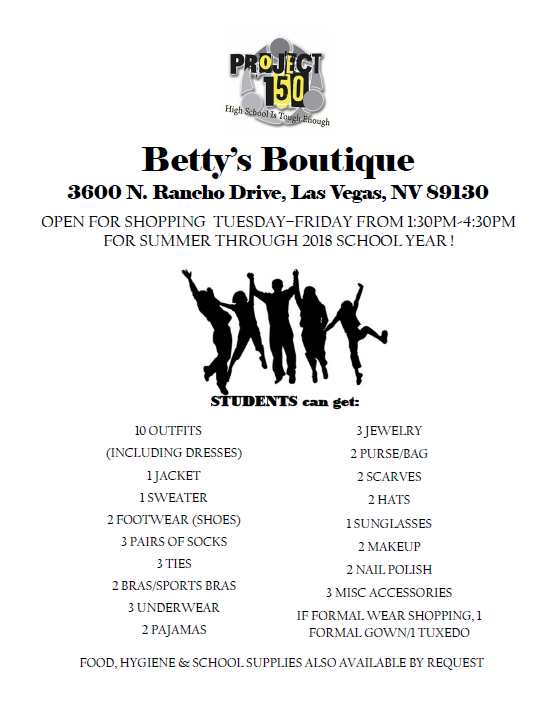 (702) 721-7150If going to location bring school I.DOr can order clothes from school social worker.